                   Р А С П И С А Н И Еповторной промежуточной аттестации для студентов заочной формы обучения по направлению подготовки 42.03.02  «Журналистика» с комиссией (уровень бакалавриата), имеющих задолженности по дисциплинам зимней сессии 2022-2023 учебного года. с 15.05.2023 по 31.05.2023Ддекан факультета журналистики                                            В.В. Тулупов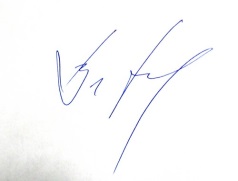 ДисциплинаДисциплинаФИО преподавателяДатаДатаВремя3 курс 3 курс 3 курс 3 курс 3 курс 3 курс Выпуск учебных СМИВыпуск учебных СМИНовиков П.И..30.0513.30   20113.30   201Основы права и антикоррупционного законодательстваОсновы права и антикоррупционного законодательстваСазонникова Е.В.18.0513.25 юрфак    71213.25 юрфак    712Методика и технология ТВ и РВМетодика и технология ТВ и РВГааг Н.А., Дремачев В.Г.31.0511.00     11211.00     112Социология журналистикиСоциология журналистикиКрасова Е.Ю..22.0515.10    10215.10    102Стилистика Стилистика Хорошунова И.А.16.0515.00   20315.00   203Безопасность жизнедеятельностиБезопасность жизнедеятельностиСкоробогатова Л.Г.19.05             13.00   104 Пушкинсая,1613.00   104 Пушкинсая,16МедиаэкономикаМедиаэкономикаЗолотухин А.А.17.0515.10    20115.10    201  Религия и СМИ  Религия и СМИЖолудь Р.В.29.0515.00   20115.00   2014 курс4 курс4 курс4 курс4 курс4 курсРечевое воздействиеРечевое воздействиеБебчук Е.М.17.0513.25      20313.25      203История отечественной журналистикиИстория отечественной журналистикиГладышева С.Н.16.0615.00   20415.00   204Творческая лабораторияТворческая лабораторияКозлова Н.Н.18.05 17.00  20417.00  204ПолитологияЗюзина Е.Б.Зюзина Е.Б.23.0510.00     317, истфак10.00     317, истфакЭмигрантская печатьГладышева С.Н.Гладышева С.Н.16.0615.00   20415.00   204